BİR ÇOCUK İÇİN ANNESİ VE BABASI DÜNYAYI TEMSİL EDER. ÇOCUK, ANNESİ VE BABASI NASIL DAVRANIYORSA DÜNYADAKİ HERKESİN AYNI ŞEKİLDE DAVRANACAĞINI DÜŞÜNÜR.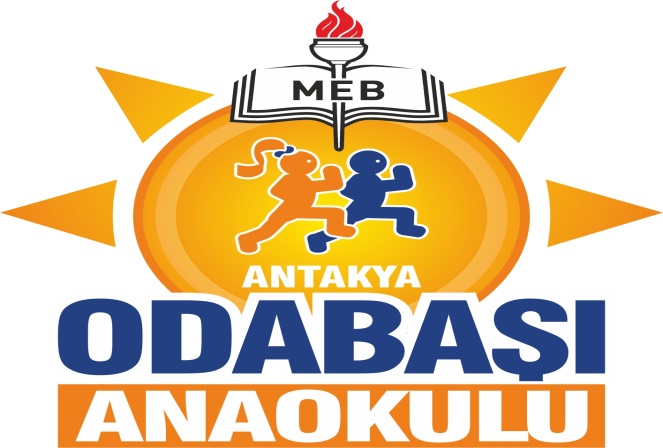 Rehberlik; bireye kendini anlaması, problemlerini çözmesi, gerçekçi kararlar alması, kapasitelerini kendine en uygun düzeyde geliştirmesi, çevresine sağlıklı ve dengeli bir şekilde uyum sağlaması ve böylece kendini gerçekleştirmesi için uzman kişilerce verilen psikolojik yardımdır.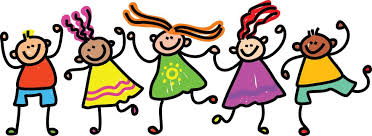 Rehberlik, bir süreçtir. Rehberlik bir anda olup biten bir iş değildir. Rehberlik çalışmalarının etkili sonuçlar vermesi belli bir süre gerektirir.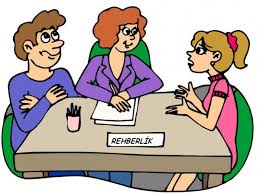 Rehberlik, öğrencinin yerine karar vermez. Öğrencinin kendi ilgi, yetenek ve kişilik özelliklerinin farkına varmasını sağlayarak doğru karar vermesine yardım etme sürecidirRehberlik yardımı bireye dönüktür. Okul ortamında rehberliğin ilgilendiği birey öğrencidir. Her öğrenci bu hizmetlerden yararlanabilir.Rehberlik; planlı-programlı, bilimsel ve profesyonel bir hizmettir. Psikolojik danışma hizmetini, bu konuda eğitim almış kişiler (psikolojik danışmanlar) verir.Rehberlik sadece sorunlu olan öğrencilerin problemlerinin çözümüne yönelik hizmetler sunmakla sınırlı değildir. Önleyici, yönlendirici, uyum sağlayıcı, geliştirici, bütünleştirici fonksiyonlarıyla tüm öğrencilere hitap etmektedir.Rehberlik; öğüt vermek, telkinde  bulunmak değildir. Karşısındakini dinleyip, ona önündeki seçenekleri görmesi konusunda destek olmaktır. Bireyin yapamadıklarını onun adına yapmak değildir. Kendi hayatını kendisinin yönlendirmesi ve sonuçlarından sorumlu olmasına yardımcı olmaktır. Öğrenciyi her sıkıntıdan kurtarmak, her durumda ona kol kanat germek değildir. Öğrencinin karşılaştığı ya da karşılaşabileceği problemlerin çözümü için beceri ve anlayış kazandırmaktır.Rehberlik servisi; disiplin, yargılama, ceza verme  merkezi değildir.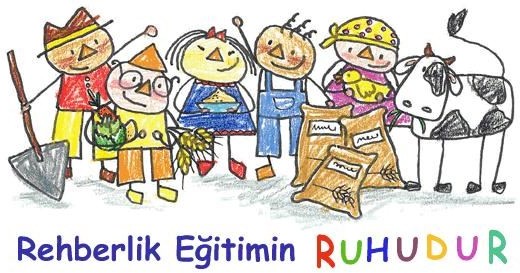 Rehberlik, sihirli bir değnek değildir. Problemler bir anda ortaya çıkmadığı gibi bir anda çözülmesi de her zaman mümkün olmamaktadır, istenilen düzelmenin olması için karşılıklı işbirliği, zaman ve çaba gerekmektedir.Rehberlik hizmetlerinde gerektiğinde bilgi verme vardır ancak rehberlik, öğretim süreci (ders) değildir.1-) Eğitsel Rehberlik Hizmetleri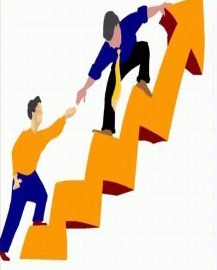 Okul ve çevresine uyum sağlama, verimli çalışma alışkanlıkları kazanma, öğrenme güçlüklerine sebep olan etmenleri ortadan kaldırarak başarıyı artırma, yeteneklerini geliştirme, zamanı iyi kullanma gibi konularda yapılan faaliyetleri içermektedir.2-) Kişisel-Sosyal Rehberlik Hizmetleri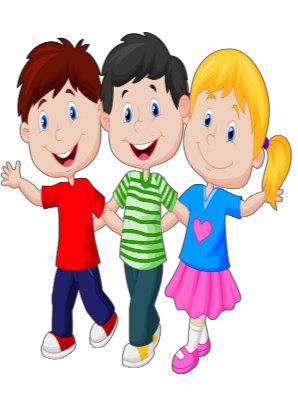 Öğrencinin kendini tanıması ve anlaması, özgüven ve olumlu benlik algısı geliştirmesi, kaygı stres gibi olumsuz duygularla baş edebilmesi, kendini tehlikelerden koruyabilmesi, çevreye uyum sağlaması, aile içi iletişimi ve arkadaşlık ilişkilerini sağlıklı bir şekilde sürdürebilmesi, olumlu kişilik özelliklerine sahip olması gibi konularda yapılan yardımları kapsar.3-) Mesleki Rehberlik Hizmetleri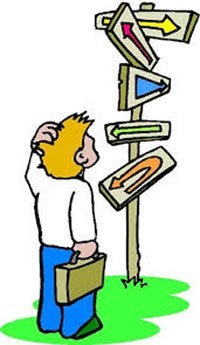 Öğrencinin kendini tanıması, ilgi ve yetenekleri, değer ve beklentileri gibi özellikleri hakkında bilgi sahibi olmasını sağlama, üst öğretim kurumları ve mesleklerle ilgili bilgilendirme, öğrencinin özelikleri ve mesleğin gerektirdiği özellikler arasında ilişki kurma gibi konularda yapılan rehberlik çalışmalarıdır.Öğrenci Görüşmeleri: Birebir görüşmeler ile öğrencilerin daha iyi tanınması amaçlanmaktadır.Veli Görüşmeleri ve Ev Ziyaretleri: Amaç; öğrencinin aile ortamı, aile ortamındaki davranışları ve aile üyeleriyle ilişkilerinin niteliği hakkında bilgi edinmektir.Gözlem ve Öğretmen Görüşmeleri: Öğrencilerin sınıf ve okul içindeki davranışları, öğretmenleri ve arkadaşlarıyla iletişimi konusunda bilgi edinilmeye çalışılır.Test-Anket-Envanter Uygulamaları: Öğrencinin ifade edemediği noktaları ortaya çıkarmakla birlikte gözlem ve görüşmeler neticesinde elde edilen bilgilere katkı sağlamak amaçlanır.Psikolojik Danışma; öğrenci ya da öğrencilerle danışmanın yüz yüze gelerek çeşitli problemlere çözüm yolu aramak için kurdukları bir ilişkidir.Öğrenci Seminerleri ve Grup Rehberlik Etkinlikleri: Tüm öğrencilerimize etkili ve hızlı bir şekilde ulaşmak ve onları bilgilendirmek amacıyla ihtiyaca göre çeşitli çalışmalar yapılmaktadır.Veli Toplantı ve Seminerleri: İhtiyaç duyulan konularda seminer ve toplantılar düzenlenmektedir.Broşür-Bülten: Seminerlerin yanı sıra velileri çeşitli konularda bilgilendirmeye yönelik yıl boyunca broşür ve bültenler hazırlanmaktadır.Konuşmak çocuklarla yapılan görüşmelerin küçük bir kısmını oluşturur. Çocukların dili ‘oyun’dur. Dolayısıyla bireysel görüşmelerde konuşmaktan ziyade oynanır. Çocukların seçtikleri oyuncakların, girdikleri rollerin, yetişkine verdikleri rollerin kısacası oyunda yer alan her unsurun bir anlamı vardır ve önemi büyüktür.REHBERLİK SERVİSİNE NASIL BAŞVURABİLİRİM?Rehberlik Servisi, eğitim yılı boyunca öğrenciler, veliler ve öğretmenlerin serbestçe başvurabileceği bir birimdir. Servisten yararlanmanın herhangi bir prosedürü yoktur; servisten randevu almak ise sadece hizmetin daha etkin ve planlı yapılmasını sağlamak amaçlıdır.Okulumuz rehberlik servisi hafta içi her gün 09.00-15.00 saatleri arasında çalışmakta ve öğrenci-veli görüşmeleri bu saat aralığında gerçekleştirilmektedir.Randevu almak için 0326 221 60 64 numaralı okul telefonunu arayabilirsiniz.